BOSNA I HERCEGOVINA 		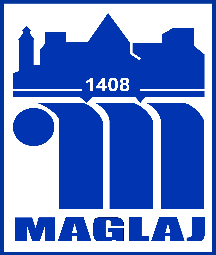 Federacija Bosne I HercegovineOpćina Maglaj, Viteska 4, 74250 MaglajSlužba za urbanizam, geodetske I imovinsko pravne poslovePodaci o podnositelju  zahtjeva:	Ime i prezime	:			JMBG/ili ID	Adresa	:			Telefon/Fax	E-Mail	:		Molim nadležnu Službu da mi izda uvjerenje da sam pokrenuo postupak izdavanja odobrenja za građenje _________________________________ na k.č. broj ___________________________upisano u ZK uložak/PL  broj _______________________ k.o. ____________________ .Uvjerenje mi je potrebno u svrhu ______________________________________________________ Mjesto i Datum                                                                  POTPIS PODNOSITELJA ZAHTJEVA	_______							___________Predmet: Zahtjev za izdavanje uvjerenja da je pokrenut postupak izdavanja                 Odobrenja za građenje